GE Language and Courses Proposal Update:Proposed Language and Name Changes:Area A: Education Leadership & SuccessThe courses that meet the requirement for the Leadership & Success area are developed for first-year students to enhance their academic and social integration into college. The content is designed for topics such as goal setting, time management, critical thinking, stress management, and study skills.  In addition, the content includes information about services and resources available to equip the learners with an understanding of how to make informed decisions related to their academics, career, transfer, and personal success. The courses also provide a support group for students in a critical transition by examining problems common to new students. Leadership courses focus on skills of leaders and courageous innovators; with a focus on adaptive leadership, strategic innovation, change management among other topics such as creativity, emotional intelligence, ethical decision-making, leadership styles, and effective communication as the catalyst to leadership.Area B: Writing (Language is still pending)Area C: Communication (Language is still pending)Area D: Mathematics (Mathematical Concepts & Quantitative Reasoning?)The Mathematical Concepts and Quantitative Reasoning requirement shall be fulfilled by completion of a one-term course in transfer level mathematics or statistics, with a stated prerequisite of intermediate algebra or equivalent. Courses outside the discipline of math using the application of statistics may be used to fulfill this requirement, as long as the course has intermediate algebra or equivalent as a prerequisite. An appropriate course in statistics must emphasize the mathematical basis of statistics, probability theory and estimation, application and interpretation, uses and misuses, and the analysis and criticism of statistical arguments in public discourse. Through courses that meet Mathematical Concepts and Quantitative Reasoning, students shall demonstrate the abilities to reason quantitatively, practice computational skills, and explain and apply mathematical or quantitative reasoning concepts to solve problems.Natural Science (Overarching Definition)Courses in the natural sciences emphasize the processes, principles, concepts, and perspectives of the scientific disciplines. Students develop knowledge of scientific theories, methodologies, and data about both living and non-living systems. Students will gain an understanding and appreciation of the scientific method and the potential limits of scientific endeavors. Additionally, students will understand the role that scientific knowledge and processes play in human activities.Area E: Biological ScienceThe facts and principles that form the foundations of the biological sciences should include the examination of living systems; cells; heredity; evolution; interdependence of organisms; matter and energy; organization in living systems; and behavior of organisms.Area F: Physical ScienceThe facts and principles that form the foundations of the physical sciences should include an examination of the physical universe and non-living systems; the structure and properties of matter; and interactions of energy and matter.Science Lab Definition: Laboratory courses provide an experimental foundation for the theoretical concepts introduced in the natural science lectures. Students have an opportunity to verify concepts; become familiar with experimental apparatus, the scientific method, and methods of data analysis; make experimental observations and draw valid conclusions; identify experimental uncertainties; communicate scientific information; and be exposed to new scientific concepts and techniques.Area G: History/Political Science (Language is still pending)Area H: Social/Behavioral Science (Language is still pending)Area I: Analytical Thinking (Language is still pending)Area J: Multicultural Studies (Language is still pending)Area K: Health/KinesiologyCourses that meet the General Education objectives of Health & Kinesiology draw on findings from the biological, behavioral, and social sciences to study humans from psychological, sociological, and physiological perspectives.   This requirement is designed to equip learners for lifelong understanding and development of themselves as integrated physiological, social, and psychological beings. Physical activity may be included, if it is an integral part of the study elements described herein.   Content may include topics such as student success strategies, human behavior, sexuality, nutrition, physical and mental health, stress management, information literacy, social relationships and relationships with the environment, as well as implications of death and dying or avenues for lifelong learning. Courses in this area shall focus on the development of skills, abilities and dispositions.    Area L: Humanities (Language is still pending)Course Suggestions:Area D: Mathematical Concepts & Quantitative ReasoningAdd language “Intermediate Algebra (previously Math P051) or equivalent or higher” (new checkbox)Remove Courses:Chemistry P101A (5), P101B (5) Physics P102A (4), P102B (4), P104A (4),P104B (4) ENGR P120 ENGR P132 (Maybe leave? Counselors don’t really care.)Other Questions/Suggestions: Are there other ways to allow students to meet this area without taking a math course?Can we get a motion to change Humanities to 3 units to follow Title V Law?Could we add language to the Catalog explicitly stating PsyTech and Nursing fulfilling both areas E AND K?How do we add Ethnic Studies?Combine Area H: Social/Behavioral Science and area J: Multicultural Studies into a new category (name pending) that has 2 subcategories. Add language “Choose 1 course from group a and 1 course from group b. At least 1 course in group a or b must fulfill the Ethnic Studies requirement. These are indicated by asterisks (*). Social/Behavioral Science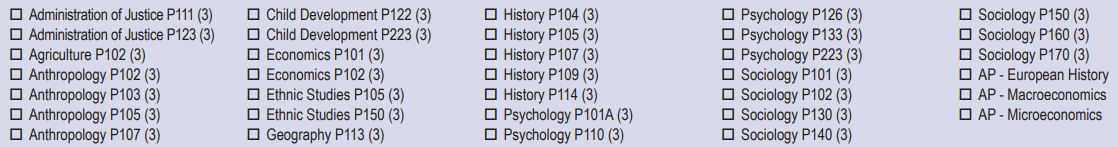 Multicultural Studies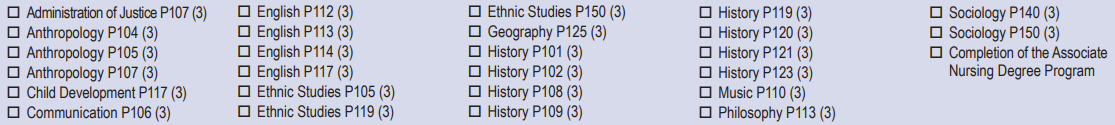 Do we need 12 categories and 33 units (technically needs to be 35) in our local GE?
Title V GE Language:https://www.law.cornell.edu/regulations/california/5-CCR-55063#:~:text=(1)%20Students%20receiving%20an%20associate,part%20of%20paragraph%20(D).The governing board of a community college district shall confer the associate degree upon a student who has demonstrated competence in reading, in written expression, and in mathematics, and who has satisfactorily completed at least 60 semester units or 90 quarter units of degree-applicable credit course work (as defined in section 55002(a) ) which falls into the categories described in section 55062. A college may also accept toward satisfaction of this requirement courses that were not completed at a California community college that would reasonably be expected to meet or exceed the standards of section 55002(a).Effective for all students admitted to a community college for the Fall 2019 term or any term thereafter, competence in written expression shall be demonstrated by obtaining a satisfactory grade in an English course at the level of the course typically known as Freshman Composition (either Freshman Composition or another English course at the same level and with the same rigor, approved locally) or by demonstrating competency that is comparable to satisfactory completion of the specified English course, determined locally. Satisfactory completion of an English course at the level of Freshman Composition shall satisfy both this competency requirement and the coursework requirement set forth in subdivision (b)(1)(D)(i) of this section.Effective for all students admitted to a community college for the Fall 2019 term or any term thereafter, competence in mathematics shall be demonstrated by obtaining a satisfactory grade in a mathematics course at or above the level of the course typically known as Intermediate Algebra (either Intermediate Algebra or another mathematics course at or above the same level, with the same rigor and with Elementary Algebra as a prerequisite, approved locally) or by demonstrating competency that is comparable to satisfactory completion of a mathematics course at or above the level of the course typically known as Intermediate Algebra, determined locally. Satisfactory completion of a mathematics course at or above the level of Intermediate Algebra shall satisfy both this competency requirement and the coursework requirement set forth in subdivision (b)(1)(D)(ii) of this section.The competency requirements for written expression and mathematics may also be met by obtaining a satisfactory grade in courses in English and mathematics taught in or on behalf of other departments and disciplines, and which, as determined by the local governing board, require entrance skills at a level equivalent to those necessary for Freshman Composition and Intermediate Algebra respectively. Requirements for demonstrating competency in reading shall be locally determined.The required 60 semester or 90 quarter units of course work must be fulfilled in a curriculum accepted toward the degree by a college within the district (as shown in its catalog). It must include at least 18 semester or 27 quarter units in general education and at least 18 semester or 27 quarter units in a major or area of emphasis as prescribed in this section. Of the total required units, at least 12 semester or 18 quarter units must be completed in residence at the college granting the degree. Exceptions to residence requirements for the associate degree may be made by the governing board when it determines that an injustice or undue hardship would be placed on the student.(a) Requirements for a major or area of emphasis.(1) At least 18 semester or 27 quarter units of study must be taken in a single discipline or related disciplines, as listed in the community colleges "Taxonomy of Programs," or in an area of emphasis involving lower division coursework which prepares students for a field of study or for a specific major at the University of California or the California State University.(2) Effective for all students admitted to a community college for the Fall 2009 term or any term thereafter, each course counted toward the unit requirement of this subdivision must be completed with a grade of C or better or a "P" if the course is taken on a "pass-no pass" basis.(b) General Education Requirements.(1) Students receiving an associate degree shall complete a minimum of 18 semester or 27 quarter units of general education coursework which includes a minimum of three semester or four quarter units in each of the areas specified in paragraphs (A), (B) and (C) and the same minimum in each part of paragraph (D). The remainder of the unit requirement is also to be selected from among these four divisions of learning or as determined by local option:(A) Natural Sciences. Courses in the natural sciences are those which examine the physical universe, its life forms, and its natural phenomena. To satisfy the general education requirement in natural sciences, a course shall be designed to help the student develop an appreciation and understanding of the scientific method, and encourage an understanding of the relationships between science and other human activities. This category would include introductory or integrative courses in astronomy, biology, chemistry, general physical science, geology, meteorology, oceanography, physical geography, physical anthropology, physics and other scientific disciplines.(B) Social and Behavioral Sciences. Courses in the social and behavioral sciences are those which focus on people as members of society. To satisfy the general education requirement in social and behavioral sciences, a course shall be designed to develop an awareness of the method of inquiry used by the social and behavioral sciences. It shall be designed to stimulate critical thinking about the ways people act and have acted in response to their societies and should promote appreciation of how societies and social subgroups operate. This category would include introductory or integrative survey courses in cultural anthropology, cultural geography, economics, history, political science, psychology, sociology and related disciplines.(C) Humanities. Courses in the humanities are those which study the cultural activities and artistic expressions of human beings. To satisfy the general education requirement in the humanities, a course shall be designed to help the student develop an awareness of the ways in which people throughout the ages and in different cultures have responded to themselves and the world around them in artistic and cultural creation and help the student develop aesthetic understanding and an ability to make value judgments. Such courses could include introductory or integrative courses in the arts, foreign languages, literature, philosophy, and religion.(D) Language and Rationality. Courses in language and rationality are those which develop for the student the principles and applications of language toward logical thought, clear and precise expression and critical evaluation of communication in whatever symbol system the student uses. Such courses include:(i) English Composition. Courses fulfilling the written composition requirement shall be designed to include both expository and argumentative writing. Such courses may be taught in disciplines such as, but not limited to, English and English as a Second Language.(ii) Communication and Analytical Thinking. Courses fulfilling the communication and analytical thinking requirement including, but not limited to oral communication, mathematics, and quantitative reasoning such as logic, statistics, computer languages and programming, and related disciplines.(2) Ethnic Studies will be offered in at least one of the areas required by subdivision (1).(c) While a course might satisfy more than one general education requirement, it may not be counted more than once for these purposes. A course may be used to satisfy both a general education requirement and a major or area of emphasis requirement. Whether it may be counted again for a different degree requirement is a matter for each college to determine. Students may use the same course to meet a general education requirement for the associate degree and to partially satisfy a general education requirement at the California State University or University of California, if such course is accepted by that system to satisfy a general education requirement.(d) For the purpose of this section, "satisfactorily completed" means either credit earned on a "pass-no pass" basis or a grade point average of 2.0 or better in community college credit courses in the curriculum upon which the degree is based.NotesCal. Code Regs. Tit. 5, § 55063Note: Authority cited: Sections 66700 and 70901, Education Code. Reference: Sections 70901 and 70902, Education Code.1. New section filed 7-17-2007; operative 8-16-2007. Submitted to OAL for printing only pursuant to Education Code section 70901.5 (Register 2007, No. 35).
2. Amendment and redesignation of former subsection (b)(3) as subsection (b)(2) filed 5-16-2008; operative 6-15-2008. Submitted to OAL for printing only pursuant to Education Code section 70901.5 (Register 2008, No. 21).
3. Amendment of second, third and fourth paragraphs and subsections (b)(1)(D)(i)-(ii) and (c) filed 7-17-2019; operative 8-16-2019. Submitted to OAL for printing only pursuant to Education Code section 70901.5 (Register 2019, No. 30).